Publicado en Barcelona el 29/06/2018 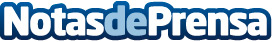 Alquilovers mejora las opiniones de sus viviendas con tres herramientas web implementadas en el último añoLa plataforma de alquiler ha puesto en marcha en un año mejoras tecnológicas como La Calculadora del Alquiler, el Tour virtual y la Decoración virtual que contribuyen a que los usuarios puedan tener opiniones más realistas sobre una vivienda Datos de contacto:ALQUILOVERSNota de prensa publicada en: https://www.notasdeprensa.es/alquilovers-mejora-las-opiniones-de-sus Categorias: Nacional Inmobiliaria Comunicación Marketing E-Commerce http://www.notasdeprensa.es